a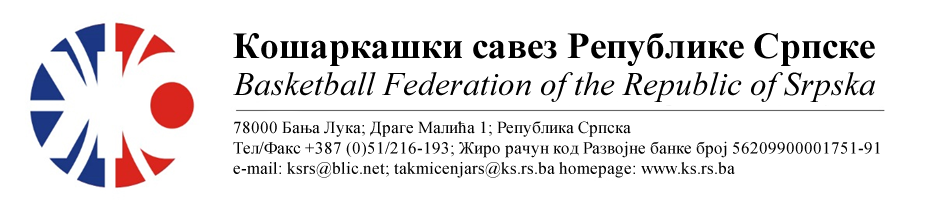 ПРВЕНСТВО РЕПУБЛИКЕ СРПСКЕ ЗА МЛАЂЕ КАТЕГОРИЈЕ
СЕЗОНА 2022/2023КАДЕТИ -ПОЛУФИНАЛНИ ТУРНИР ПКС БАЊАЛУКА-ПКС ДОБОЈНАПОМЕНА: Службена лица су обавезна одмах, а најкасније у року 24 часа потврдити делегирање.Делегати образац бр.3 достављајудо 15:00 следећег дана након одигране утакмице на е-маил :komesar@ks.rs.ba .Трошкове превоза службених лица обрачунавати по цијени горива 0.54 КМЗа Комесара турнира одређује се Тркуља Јадранка. Комесар турнира се обавезује да уради завршни билтен и достави Комесару такмичења, а комплетну документацију са турнира прослиједи у Канцеларију КСРС.1.СКК СТУДЕНТ ИГОКЕАКК БОРАЦМјестоДворанаТерминДелегат: Тркуља ЈадранкаДелегат: Тркуља Јадранка1. Дојчиновић Миа2. Рађевић Драгослав3. Дојчиновић ИгорАлександровац СД Ненад Баштинац06.05.202310:002.КК WBS BASKETBALLKK HUNTERSМјестоДворанаТерминДелегат: Тркуља ЈадранкаДелегат: Тркуља Јадранка1. Дојчиновић Миа2. Рађевић Драгослав3. Дојчиновић ИгорАлександровац СД Ненад Баштинац06.05.202312:153.КК БОРАЦKK HUNTERSМјестоДворанаТерминДелегат: Скакић ДанијелДелегат: Скакић Данијел1. Бабић Саша2. Ињац Саша3. Шобот ДејанАлександровац СД Ненад Баштинац06.05.202316:004.СКК СТУДЕНТ ИГОКЕАКК WBS BASKETBALLМјестоДворанаТерминДелегат: Скакић ДанијелДелегат: Скакић Данијел1. Бабић Саша2. Ињац Саша3. Шобот ДејанАлександровац СД Ненад Баштинац06.05.202318:155.КК WBS BASKETBALLКК БОРАЦМјестоДворанаТерминДелегат: Тркуља ЈадранкаДелегат: Тркуља Јадранка1. Даниловић Милан2. Рађевић Драгослав3. Косић БојанАлександровац СД Ненад Баштинац07.05.202310:006.KK HUNTERSСКК СТУДЕНТ ИГОКЕА МјестоДворанаТерминДелегат: Тркуља ЈадранкаДелегат: Тркуља Јадранка1. Даниловић Милан2. Рађевић Драгослав3. Косић БојанАлександровац СД Ненад Баштинац07.05.202312:30Бијељина,19.04.2023.КОМЕСАР ТАКМИЧЕЊАМиодраг Ивановић ср.